О внесении изменений в Закон Республики Алтай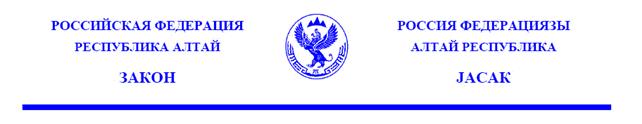 «О республиканском бюджете Республики Алтайна 2017 год и на плановый период 2018 и 2019 годов»ПринятГосударственным Собранием -
Эл Курултай Республики Алтай
8 ноября 2017 годаСтатья 1Внести в Закон Республики Алтай от 14 декабря 2016 года № 82-РЗ
«О республиканском бюджете Республики Алтай на 2017 год и на плановый период 2018 и 2019 годов» (Сборник законодательства Республики Алтай, 
2016, № 140(146); 2017, № 141(147)  следующие изменения: в части 1 статьи 1:а) в пункте 1 слова «в сумме 15 712 643,2 тыс. рублей» заменить словами
«в сумме 16 002 695,4 тыс. рублей»;б) в пункте 2 слова «в сумме 16 608 573,5 тыс. рублей» заменить словами  «в сумме 16 898 625,7  тыс. рублей»;2) в части 1 статьи 2:а) в пункте 2 слова «в сумме  12 636 199,3 тыс. рублей» заменить словами            «в сумме  12 920 573,2 тыс. рублей»;б) в пункте 3 слова «в сумме 12 693 376,0 тыс. рублей» заменить словами    «в сумме 12 983 428,2 тыс. рублей»;в части 1 статьи 6 слова «в сумме 1 516 620,1 тыс. рублей» заменить словами «в сумме 1 524 861,6 тыс. рублей»;в части 7 статьи 7:а) в абзаце первом  слова «аэропортовой деятельности,» исключить, слова «целевых программ, национальных» заменить словами «государственных программ Республики Алтай»;	б) абзац второй исключить;	5) в статье 12: а) в части 2 слова «на 2017 год», «в сумме 241 435,0 тыс. рублей,» исключить; б) в части 5 цифру «3» заменить цифрой «8»;6) приложение 1 «Источники финансирования дефицита республиканского бюджета на 2017 год» изложить в редакции согласно приложению 1 к настоящему Закону;7) в приложении 3 «Перечень главных администраторов доходов республиканского бюджета» слова «молодежной политике,» исключить;8) приложение 7 «Распределение бюджетных ассигнований                       на осуществление бюджетных инвестиций на строительство и реконструкцию автомобильных дорог общего пользования регионального значения                     и искусственных сооружений на них со сметной стоимостью свыше                        100 миллионов рублей, а также софинансирование в которые осуществляется          за счет межбюджетных субсидий из федерального бюджета, на 2017 год»  изложить в редакции согласно приложению 2 к настоящему Закону;9) приложение 8 «Объем бюджетных ассигнований, направляемых          на исполнение публичных нормативных обязательств, на 2017 год» изложить    в редакции согласно приложению 3 к настоящему Закону;10) приложение 10 «Объем бюджетных ассигнований, направляемых        на государственную поддержку семьи и детей, на 2017 год» изложить                  в редакции согласно приложению 4 к настоящему Закону;11) приложение 12 «Распределение бюджетных ассигнований                    на реализацию государственных программ и непрограммных расходов                      на 2017 год» изложить в редакции согласно приложению 5 к настоящему Закону;12) приложение 14 «Ведомственная структура расходов республиканского бюджета на 2017 год» изложить в редакции согласно приложению 6 к настоящему Закону;13) приложение 16 «Распределение бюджетных ассигнований по целевым статьям (государственным программам и непрограммным направлениям деятельности), группам видов расходов классификации расходов республиканского бюджета на 2017 год» изложить в редакции согласно приложению 7 к настоящему Закону;14) приложение 18 «Распределение бюджетных ассигнований                    на осуществление бюджетных инвестиций в объекты капитального строительства государственной собственности Республики Алтай сметной стоимостью более 100 миллионов рублей, а также софинансирование в которые осуществляется за счет межбюджетных субсидий из федерального бюджета    (за исключением строительства и реконструкции автомобильных дорог общего пользования регионального значения и искусственных сооружений на них        за счет средств Дорожного фонда Республики Алтай), на 2017 год» изложить     в редакции согласно приложению 8 к настоящему Закону;15)	приложение 19 «Распределение межбюджетных трансфертов бюджетам муниципальных районов и городского округа в Республике Алтай на 2017 год» изложить в редакции согласно приложению 9 к настоящему Закону;16)	в приложении 20 «Распределение межбюджетных трансфертов бюджетам муниципальных районов и городского округа в Республике Алтай на 2018 год» слова «молодежной политике,» исключить;17)	в приложении 21 «Распределение межбюджетных трансфертов бюджетам муниципальных районов и городского округа в Республике Алтай на 2019 год» слова «молодежной политике,» исключить.Статья 2Настоящий Закон вступает в силу со дня его официального опубликования.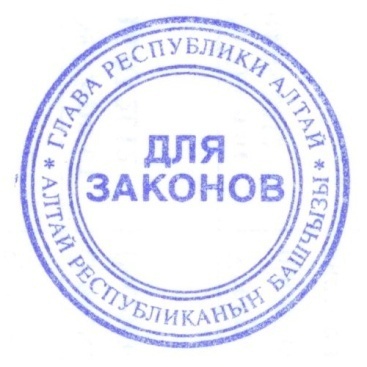 Председатель 						       Глава Республики Алтай,Государственного Собрания - 			       Председатель ПравительстваЭл Курултай Республики Алтай 			       Республики Алтай                  В.Н. Тюлентин                                                     А.В. Бердников г. Горно-Алтайск13 ноября                 2017 года                                                                                           №__49-РЗ___________________